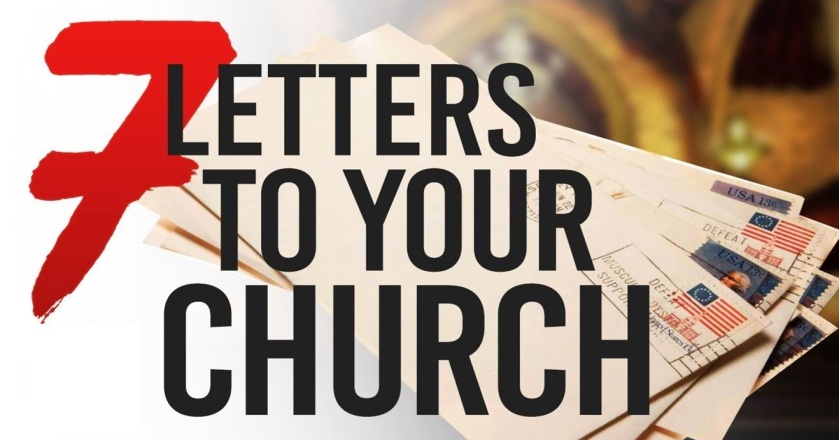 Revelation 1:1-201.	TitleNot the Book of RevelationsNot the Revelation of St John the DivineIt is the Revelation of Jesus Christ2.	Targetv9 Intense Persecution of Christians, including JohnBecome gripped by the revelation of Christ’s Grandeur
and Majesty; Declare He is Lord!Jesus is worthy to be Worshipped! He is King and Lord3.	Themesv5-6, 12-18 The Exaltation of Jesus Christv5 Redemptionv6 The Kingdom of Godv7 Judgment4.	Targetv11 John’s commission: Write letters to Seven churchesThe messages apply to individual Churches and Lives5.	TimeKey: v10 John was in the Spirit on the Lord’s DayBeing in the Spirit on the Lord’s day will Transform your Every day situationsHonolulu AG  7 Letters to your Church  September 27, 2020